ΥΠΟΔΕΙΓΜΑ 3Υποβολή Παιδαγωγικής Έκθεσης ΑξιολόγησηςΘΕΜΑ: Υποβολή Παιδαγωγικών Εκθέσεων Αξιολόγησης μαθητών/τριών για την εισήγηση για ανανέωση παροχής παράλληλης στήριξης –συνεκπαίδευσης κατόπιν αίτησης των γονέων/κηδεμόνων τους.Σχετ.: Η με αρ. πρωτ. 48877/Δ3/14-05-2024   εγκύκλιος του ΥΠΑΙΘΑΣας υποβάλλουμε συνημμένα τις παιδαγωγικές εκθέσεις αξιολόγησης των μαθητών/τριών που φοιτούν στη σχολική μας μονάδα και διαθέτουν γνωμάτευση από ΚΕΔΑΣΥ/ΕΔΕΑ, για τους/τις οποίους/ες υποβλήθηκε αίτημα από τους γονείς /κηδεμόνες τους για έγκριση ανανέωσης της παράλληλης στήριξης – συνεκπαίδευσης για το σχολ. έτος 2024-2025. Βεβαιώνουμε ότι οι μαθητές/τριες είναι εγγεγραμμένοι/ες και φοιτούν στο σχολείο μας με τα παρακάτω στοιχεία:Α. ΣΤΟΙΧΕΙΑ ΜΑΘΗΤΗ*Προσθέτουμε γραμμές για μεγαλύτερο πλήθος μαθητών/τριών** Επιλέξτε με ()  από ποιον εκπαιδευτικό έχει συνταχθεί η  παιδαγωγική έκθεση αξιολόγησης.Β. ΓΝΩΜΑΤΕΥΣΗ ΚΕΔΑΣΥ/ΕΔΕΑ & ΣΤΟΙΧΕΙΑ ΓΙΑ ΤΗΝ ΠΑΡΑΛΛΗΛΗ ΣΤΗΡΙΞΗ-ΣΥΝΕΚΠΑΙΔΕΥΣΗ* Ο «Α/Α» αριθμός του πίνακα αυτού αντιστοιχεί στο/στην μαθητή/τρια του προηγούμενου πίνακα Α, με τον ίδιο αύξοντα αριθμό. Αντιστοίχως προστίθενται γραμμές για μεγαλύτερο πλήθος μαθητών/τριών.Ο/Η Διευθυντής/ντρια ή Προϊστάμενος/η της Σχ. Μονάδας……………………………………..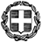 ΕΛΛΗΝΙΚΗ ΔΗΜΟΚΡΑΤΙΑΥΠΟΥΡΓΕΙΟ  ΠΑΙΔΕΙΑΣ, ΘΡΗΣΚΕΥΜΑΤΩΝ ΚΑΙ ΑΘΛΗΤΙΣΜΟΥ-------ΠΕΡΙΦΕΡΕΙΑΚΗ ΔΙΕΥΘΥΝΣΗ ΠΕ & ΔΕ ΕΚΠΑΙΔΕΥΣΗΣ…………………………………………….ΔΙΕΥΘΥΝΣΗ …… /ΘΜΙΑΣ  ΕΚΠΑΙΔΕΥΣΗΣ…………………………………Σχολ. Μονάδα:    ………………………………………………………………….Ταχ. Δ/νση	: ………………………………………………………………..Τ.Κ. – Πόλη	: …………………………………………………………..…..Πληροφορίες      : ………………………………………………………………..Τηλέφωνο            : ………………………………………………………………..ΕΛΛΗΝΙΚΗ ΔΗΜΟΚΡΑΤΙΑΥΠΟΥΡΓΕΙΟ  ΠΑΙΔΕΙΑΣ, ΘΡΗΣΚΕΥΜΑΤΩΝ ΚΑΙ ΑΘΛΗΤΙΣΜΟΥ-------ΠΕΡΙΦΕΡΕΙΑΚΗ ΔΙΕΥΘΥΝΣΗ ΠΕ & ΔΕ ΕΚΠΑΙΔΕΥΣΗΣ…………………………………………….ΔΙΕΥΘΥΝΣΗ …… /ΘΜΙΑΣ  ΕΚΠΑΙΔΕΥΣΗΣ…………………………………Σχολ. Μονάδα:    ………………………………………………………………….Ταχ. Δ/νση	: ………………………………………………………………..Τ.Κ. – Πόλη	: …………………………………………………………..…..Πληροφορίες      : ………………………………………………………………..Τηλέφωνο            : ………………………………………………………………..………………..,  …../…/2024Αρ. Εμπ. Πρωτ. : ………………………ΕΛΛΗΝΙΚΗ ΔΗΜΟΚΡΑΤΙΑΥΠΟΥΡΓΕΙΟ  ΠΑΙΔΕΙΑΣ, ΘΡΗΣΚΕΥΜΑΤΩΝ ΚΑΙ ΑΘΛΗΤΙΣΜΟΥ-------ΠΕΡΙΦΕΡΕΙΑΚΗ ΔΙΕΥΘΥΝΣΗ ΠΕ & ΔΕ ΕΚΠΑΙΔΕΥΣΗΣ…………………………………………….ΔΙΕΥΘΥΝΣΗ …… /ΘΜΙΑΣ  ΕΚΠΑΙΔΕΥΣΗΣ…………………………………Σχολ. Μονάδα:    ………………………………………………………………….Ταχ. Δ/νση	: ………………………………………………………………..Τ.Κ. – Πόλη	: …………………………………………………………..…..Πληροφορίες      : ………………………………………………………………..Τηλέφωνο            : ………………………………………………………………..ΕΛΛΗΝΙΚΗ ΔΗΜΟΚΡΑΤΙΑΥΠΟΥΡΓΕΙΟ  ΠΑΙΔΕΙΑΣ, ΘΡΗΣΚΕΥΜΑΤΩΝ ΚΑΙ ΑΘΛΗΤΙΣΜΟΥ-------ΠΕΡΙΦΕΡΕΙΑΚΗ ΔΙΕΥΘΥΝΣΗ ΠΕ & ΔΕ ΕΚΠΑΙΔΕΥΣΗΣ…………………………………………….ΔΙΕΥΘΥΝΣΗ …… /ΘΜΙΑΣ  ΕΚΠΑΙΔΕΥΣΗΣ…………………………………Σχολ. Μονάδα:    ………………………………………………………………….Ταχ. Δ/νση	: ………………………………………………………………..Τ.Κ. – Πόλη	: …………………………………………………………..…..Πληροφορίες      : ………………………………………………………………..Τηλέφωνο            : ………………………………………………………………..ΠΡΟΣ :ΚΕΔΑΣΥ ή ΕΔΕΑ …………………………..Α/Α*Επώνυμο μαθητή/τριαςΌνομαΠατρώνυμο  ΜητρώνυμοΤάξη & Τμήμαφοίτησης2023-24Τάξη εγγραφής2024-25ΑΜ ΜαθητήΗ Παιδ. Έκθεση Αξιολόγησης συντάχθηκε είτε από: **Η Παιδ. Έκθεση Αξιολόγησης συντάχθηκε είτε από: **Η Παιδ. Έκθεση Αξιολόγησης συντάχθηκε είτε από: **Α/Α*Επώνυμο μαθητή/τριαςΌνομαΠατρώνυμο  ΜητρώνυμοΤάξη & Τμήμαφοίτησης2023-24Τάξη εγγραφής2024-25ΑΜ ΜαθητήΕκπ/κό Παράλληλης στήριξηςΕκπ/κό ΤάξηςΔ/ντή σχ. ΜονάδαςΑ/Α*ΦΟΡΕΑΣ ΓΝΩΜΑΤΕΥΣΗΣ Αρ. πρωτ./ Ημερομηνία ΓνωμάτευσηςΠροτειν. ώρες υποστήριξης (όταν πρόκειται για μαθητή/τρια Β/θμιας αυτές προσδιορίζονται ανά ειδικότητα)Είδος εκπαιδ. ανάγκης (Ε.Ν.Γ./ braille)Αρ. πρωτ. απόφασης έγκρισης υποστήριξης για σχ. έτος 2023-24Υλοποίηση υποστήριξης το σχ. έτος 2023-24 (ΝΑΙ/ΟΧΙ)Αρ. εμπ. πρωτ./ΗμερομηνίαΠαιδαγ. Έκθεσης